       CIRC. N. 122                                                                                     Busto Arsizio,   18 ottobre 2013                                                                                           Ai Sigg. Docenti e agli Studenti        WEB       Oggetto: orario di apertura della biblioteca.Si comunica che il servizio biblioteca è già  disponibile per il prestito e la consultazione secondo il calendario allegato a partire da lunedì 21 ottobre 2013.Chi  avesse esigenze di prestito al di fuori di questo orario è pregato di rivolgersi alla prof.ssa Chiara Iotti.APERTURA SETTIMANALE La biblioteca può, talvolta, essere chiusa in questi orari per esigenze di servizio degli insegnanti, ma  talora è aperta anche in altri momenti in base alla disponibilità degli insegnanti e dei volontari.Si ricorda che è possibile accedere on line al catalogo informatico della biblioteca sia a scuola sia a casa grazie al link presente nella colonna di sinistra del sito della scuola.                                                          Il Dirigente ScolasticoProf.ssa Cristina Boracchi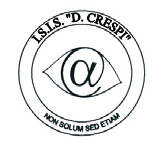 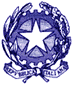 ISTITUTO DI ISTRUZIONE SECONDARIA  “DANIELE CRESPI” Liceo Internazionale Classico e  Linguistico VAPC02701R Liceo delle Scienze Umane VAPM027011Via G. Carducci 4 – 21052 BUSTO ARSIZIO (VA) www.liceocrespi.it-Tel. 0331 633256 - Fax 0331 674770 - E-mail: lccrespi@tin.itC.F. 81009350125 – Cod.Min. VAIS02700D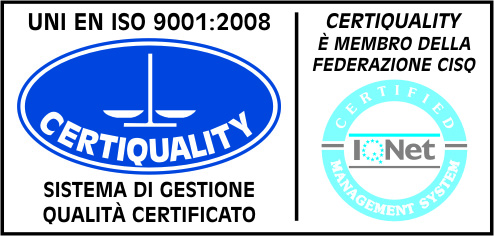    CertINT® 20121 ora2 ora3 ora4 ora5 ora6 oraLunedìMartedìMercoledìGiovedìVenerdìBiblioteca chiusaBiblioteca aperta